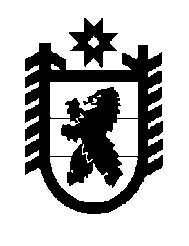 Российская Федерация Республика Карелия    РАСПОРЯЖЕНИЕГЛАВЫ РЕСПУБЛИКИ КАРЕЛИЯВнести в распоряжение Главы Республики Карелия от 13 ноября             2013 года № 388-р (Собрание законодательства Республики Карелия, 2013, 
№ 11, ст. 2076; 2014, № 4, ст. 580; 2015, № 2, ст. 216; № 4, ст. 664; № 9,            ст. 1739; 2016, № 2, ст. 223; № 11, ст. 2364; 2017, № 7, ст. 1334) следующие изменения:1) пункт 3 изложить в следующей редакции:«3. Определить руководителем рабочей группы заместителя Главы Республики Карелия – Руководителя Администрации Главы Республики Карелия.»;2) состав рабочей группы по координации деятельности органов исполнительной власти Республики Карелия по подготовке к 100-летию образования Республики Карелия, утвержденный указанным распоряжением, изложить в следующей редакции:«Утвержден распоряжениемГлавы Республики Карелияот 13 ноября 2013 года № 388-рСоставрабочей группы по координации деятельности органов исполнительной власти Республики Карелия по подготовке к 100-летию образования Республики Карелия           ГлаваРеспублики Карелия                                                          А.О. Парфенчиковг. Петрозаводск9 апреля 2018 года№ 189-р  Игнатьева Т.П. –заместитель Главы Республики Карелия – Руководитель Администрации Главы Республики Карелия, руководитель рабочей группыСоколова Н.Е.–заместитель Руководителя Администрации Главы Республики Карелия – начальник управления Администрации Главы Республики Карелия, секретарь рабочей группыАлипова Ю.Б.–Начальник Управления по охране объектов культурного наследия Республики Карелия Антошина Е.А.–Министр финансов Республики КарелияГаврош О.М.–первый заместитель Министра сельского и рыбного хозяйства Республики КарелияГолубев Р.Г.–первый заместитель Министра по делам молодежи, физической культуре и спорту Республики КарелияЕрмолаев О.А. –Министр строительства, жилищно-коммунального хозяйства и  энергетики Республики КарелияКайдалов А.А.–Министр по дорожному хозяйству, транспорту и связи Республики Карелия Киселев С.В. –Министр национальной и региональной политики Республики Карелия Ковалев М.В. –Начальник Управления записи актов гражданского состояния Республики КарелияКоротянская Н.Ю.–консультант Администрации Главы Республики КарелияЛесонен А.Н.–Министр культуры Республики КарелияЛомако А.В.–первый заместитель Министра экономического развития и промышленности Республики КарелияМихайлова Н.Л.–консультант Администрации Главы Республики КарелияНикитина Ю.А. –исполняющий обязанности Начальника Управления по туризму Республики Карелия Николаевский П.М. –заместитель Министра имущественных и земельных отношений Республики Карелия Павлов А.Н.–первый заместитель Министра природных ресурсов и экологии Республики Карелия Ровба В.И.–заместитель Председателя Государственного комитета Республики Карелия по обеспечению жизнедеятельности и безопасности населенияСкрыников И.С.–первый заместитель Министра социальной защиты Республики Карелия Фролова Е.Е.–Начальник Управления труда и занятости Республики Карелия Швец М.П.–Министр здравоохранения Республики КарелияШевяков А.Н.–заместитель Министра образования Республики Карелия – начальник управления Министерства образования Республики Карелия».